МАТЕРИАЛИ СЪС СИМВОЛИ НА «ИСЛЯМСКА ДЪРЖАВА», ПУБЛИКУВАНИ ВЪВ ФЕЙСБУК ПРОФИЛИ НА СПОДВИЖНИЦИ НА АХМЕД МУСА АХМЕД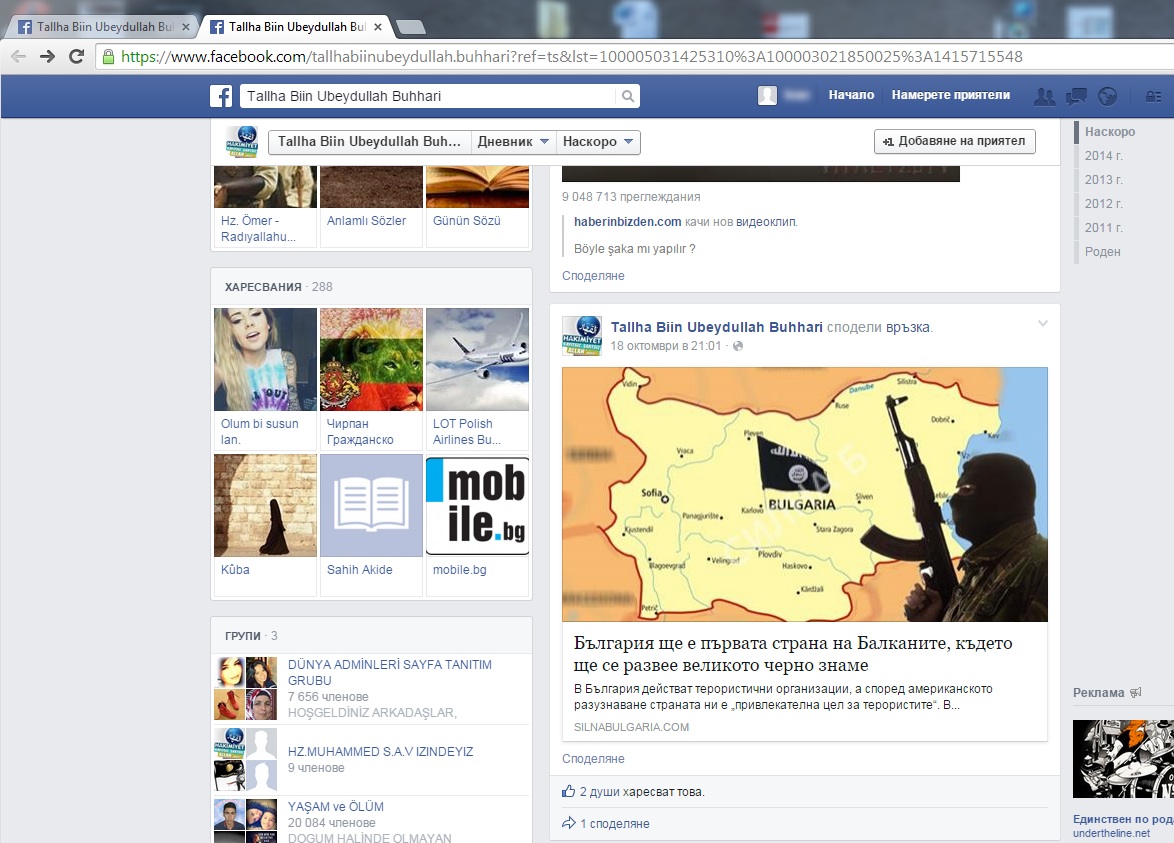 Карти на Световния халифат, според „Ислямска държава”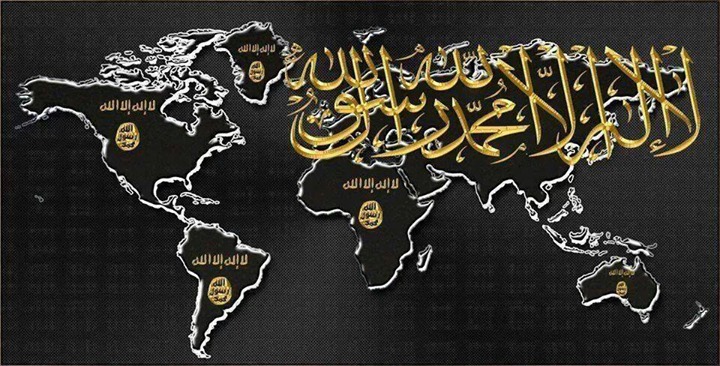 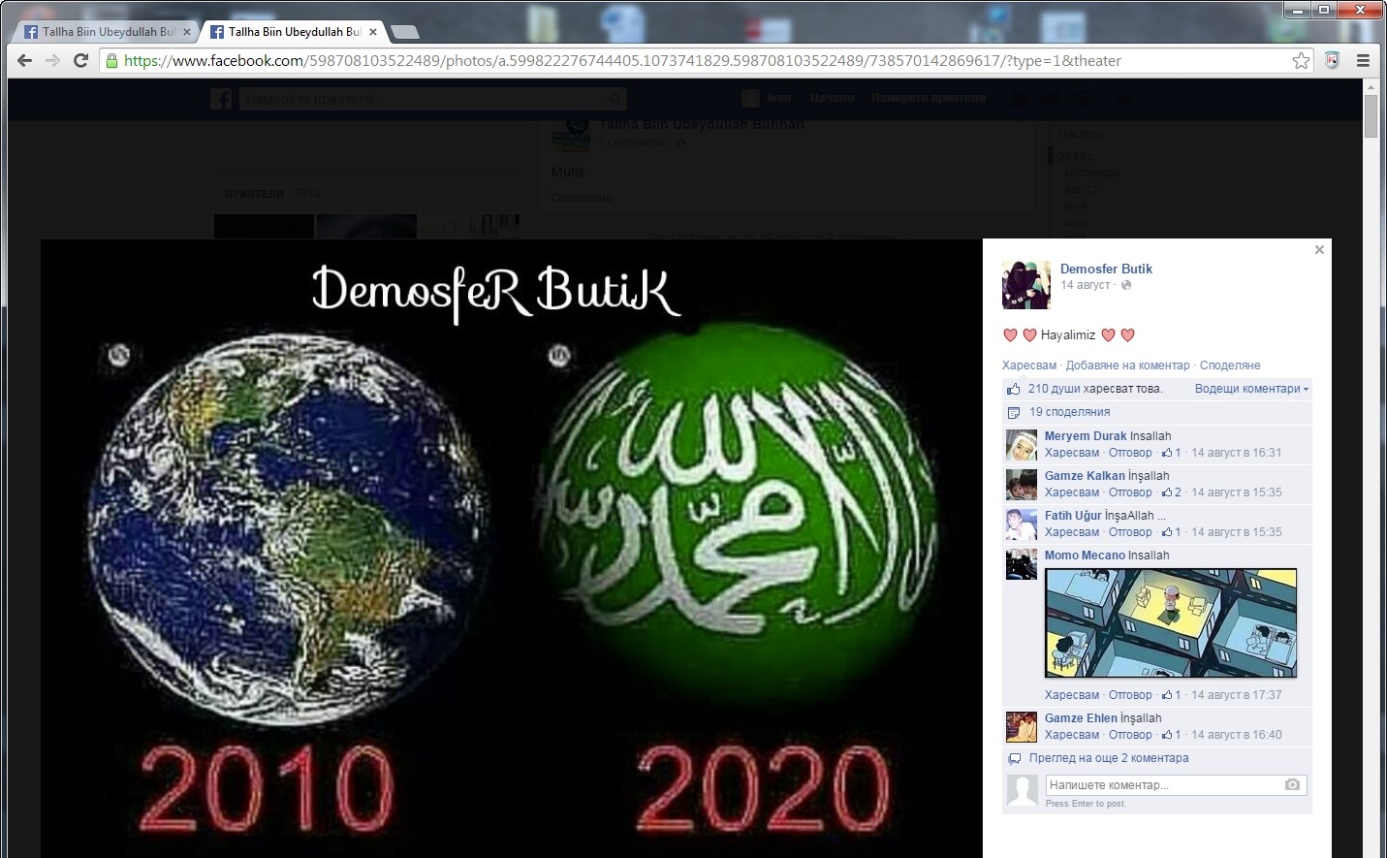 Пропагандни материали, призоваващи към „Джихад срещу Асад”, с лика на Осама бин Ладен и бойци на „Ислямска държава”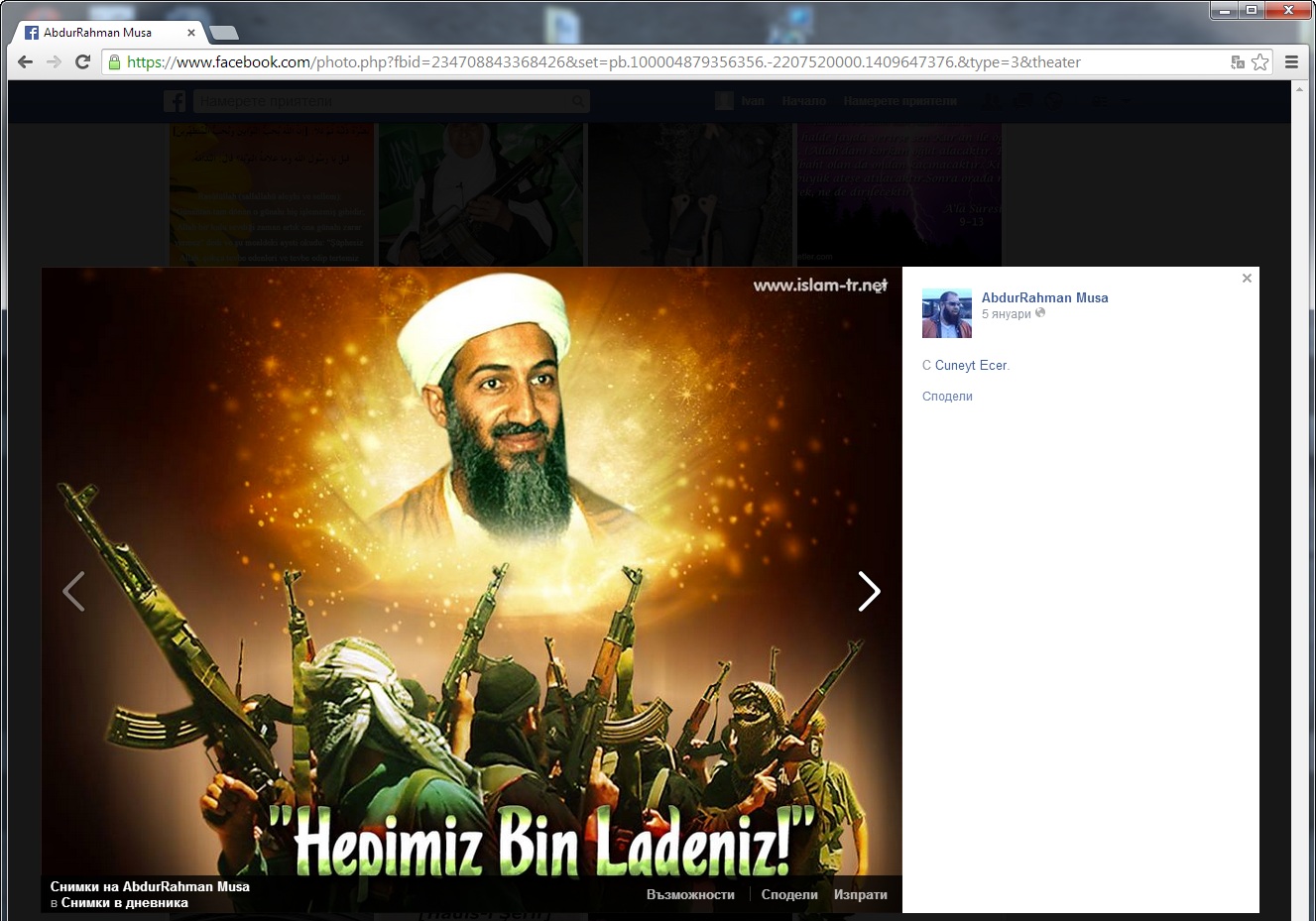 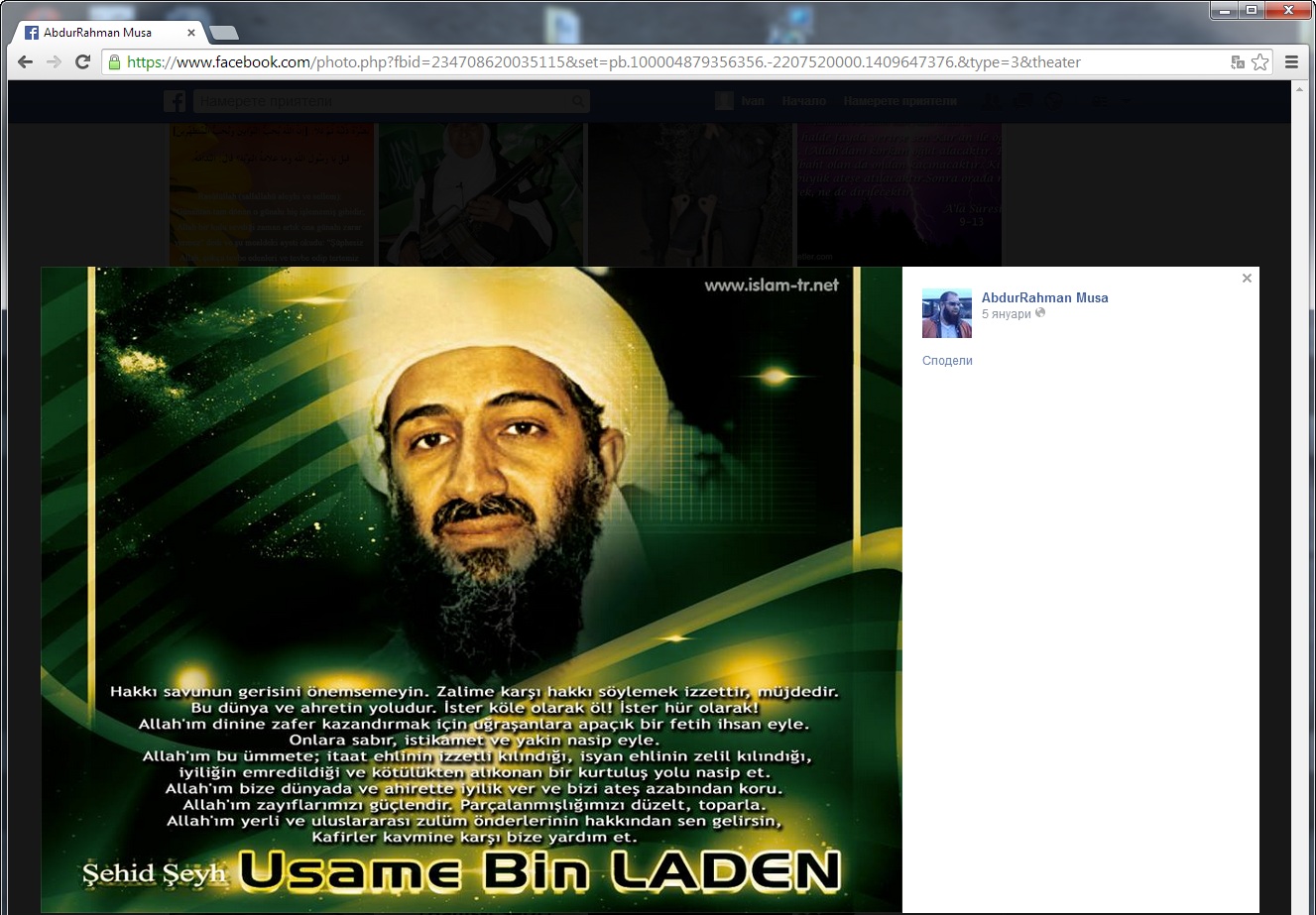 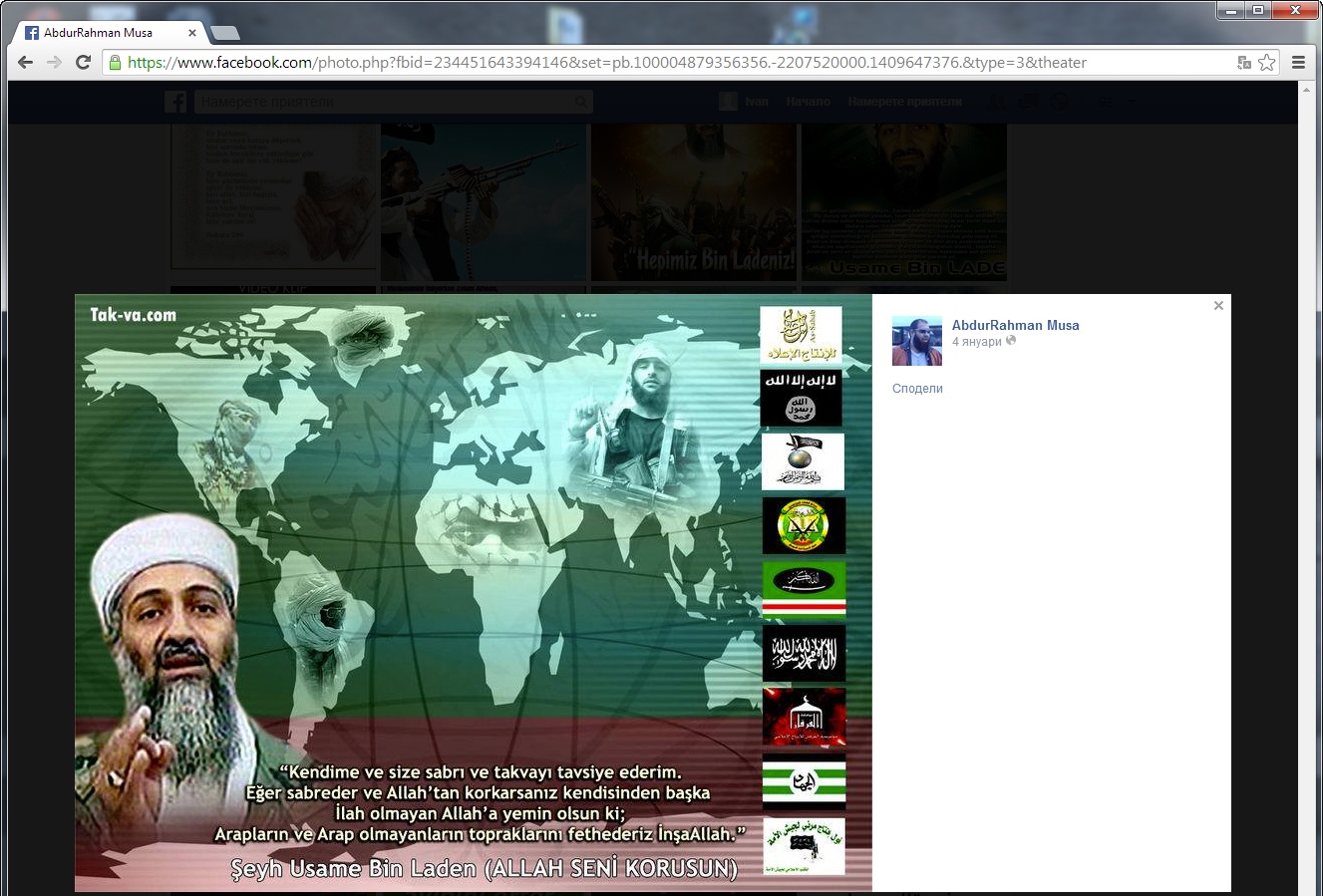 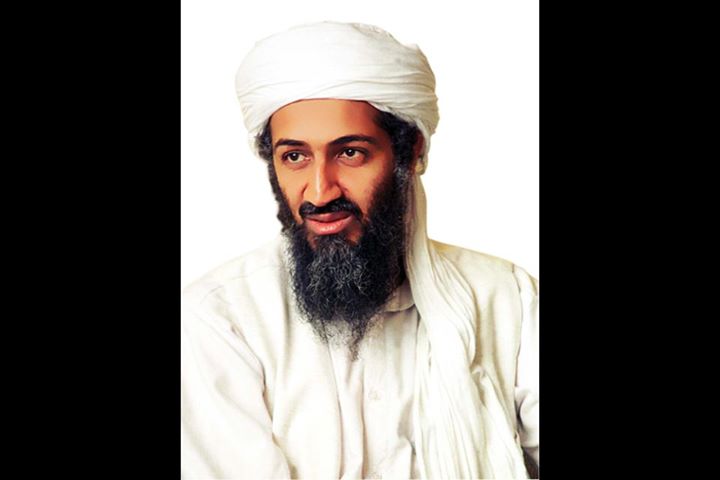 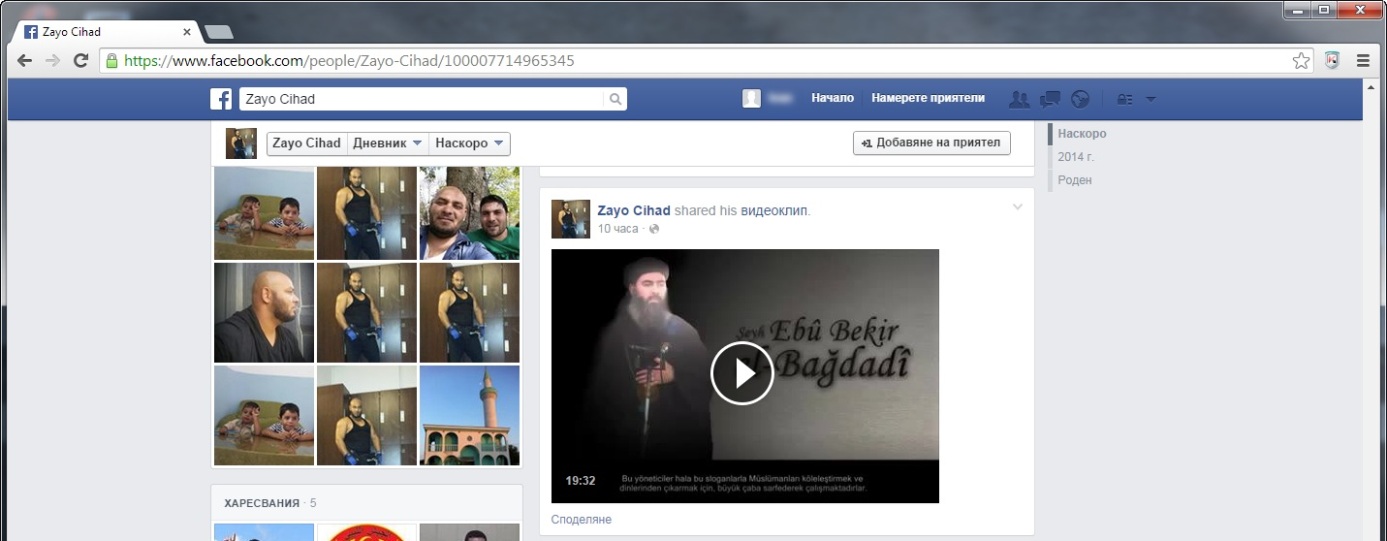 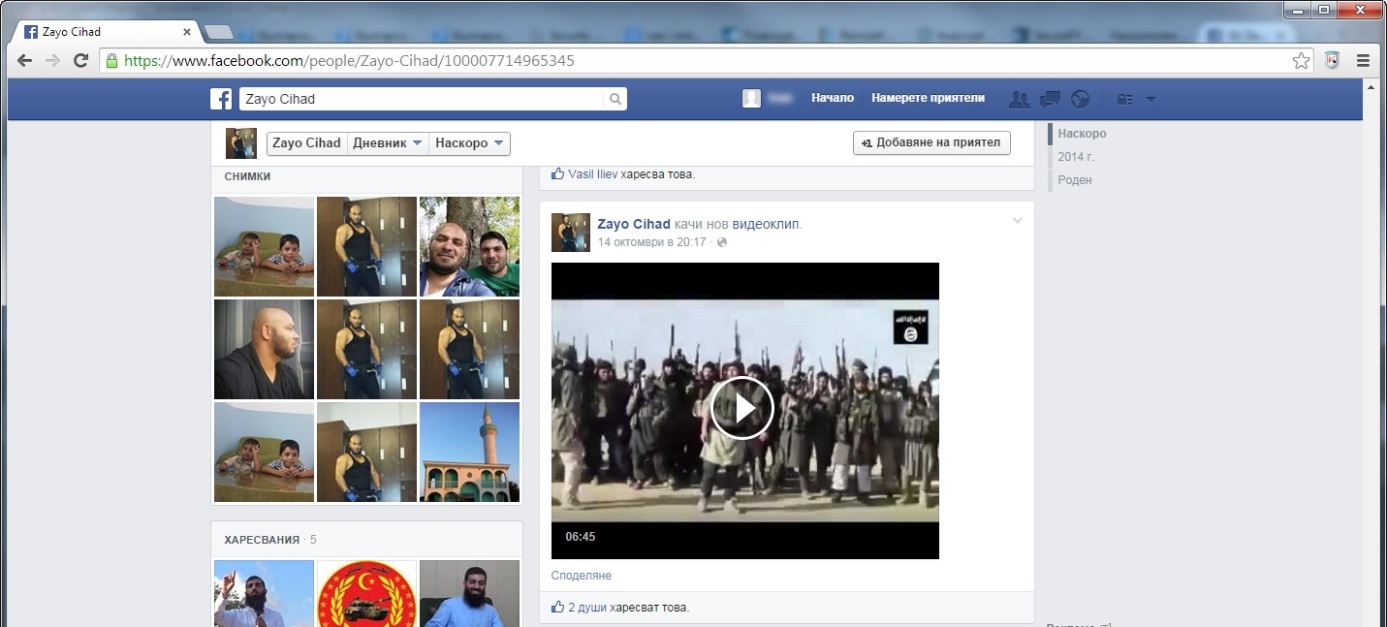 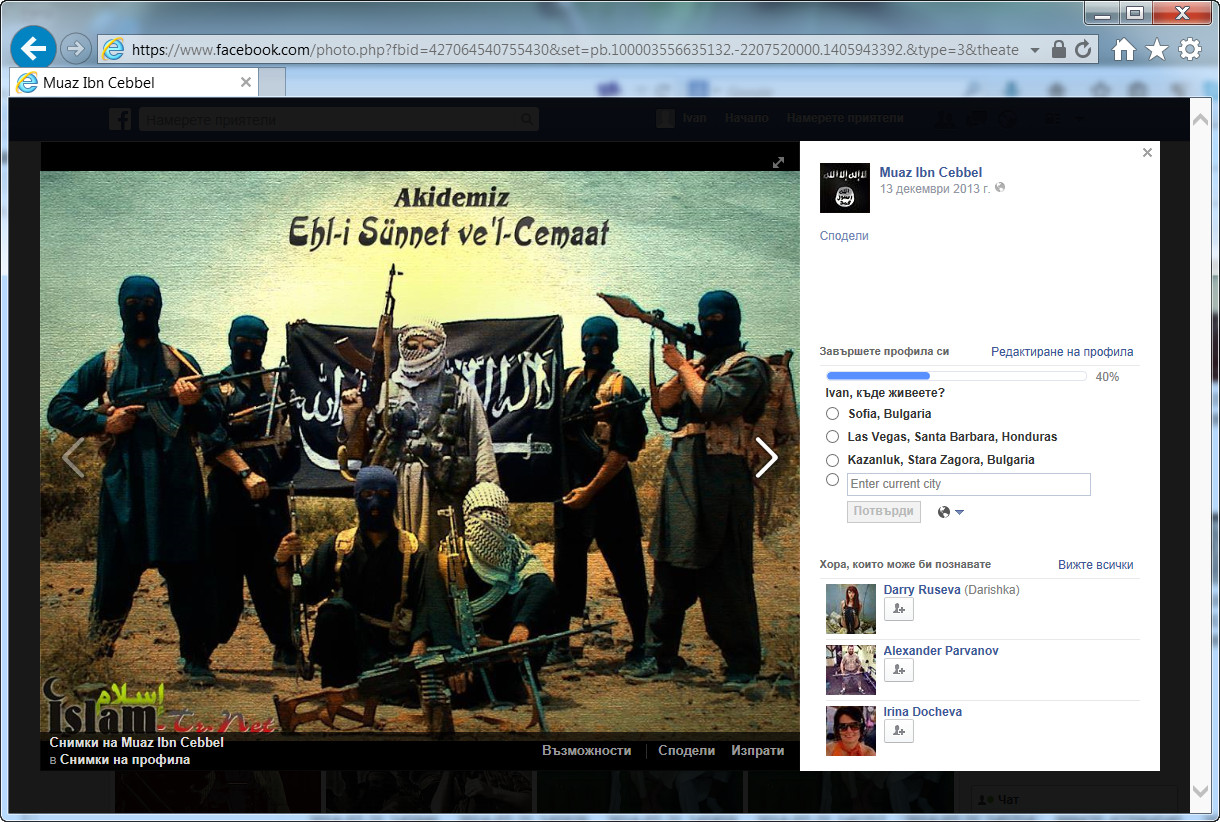 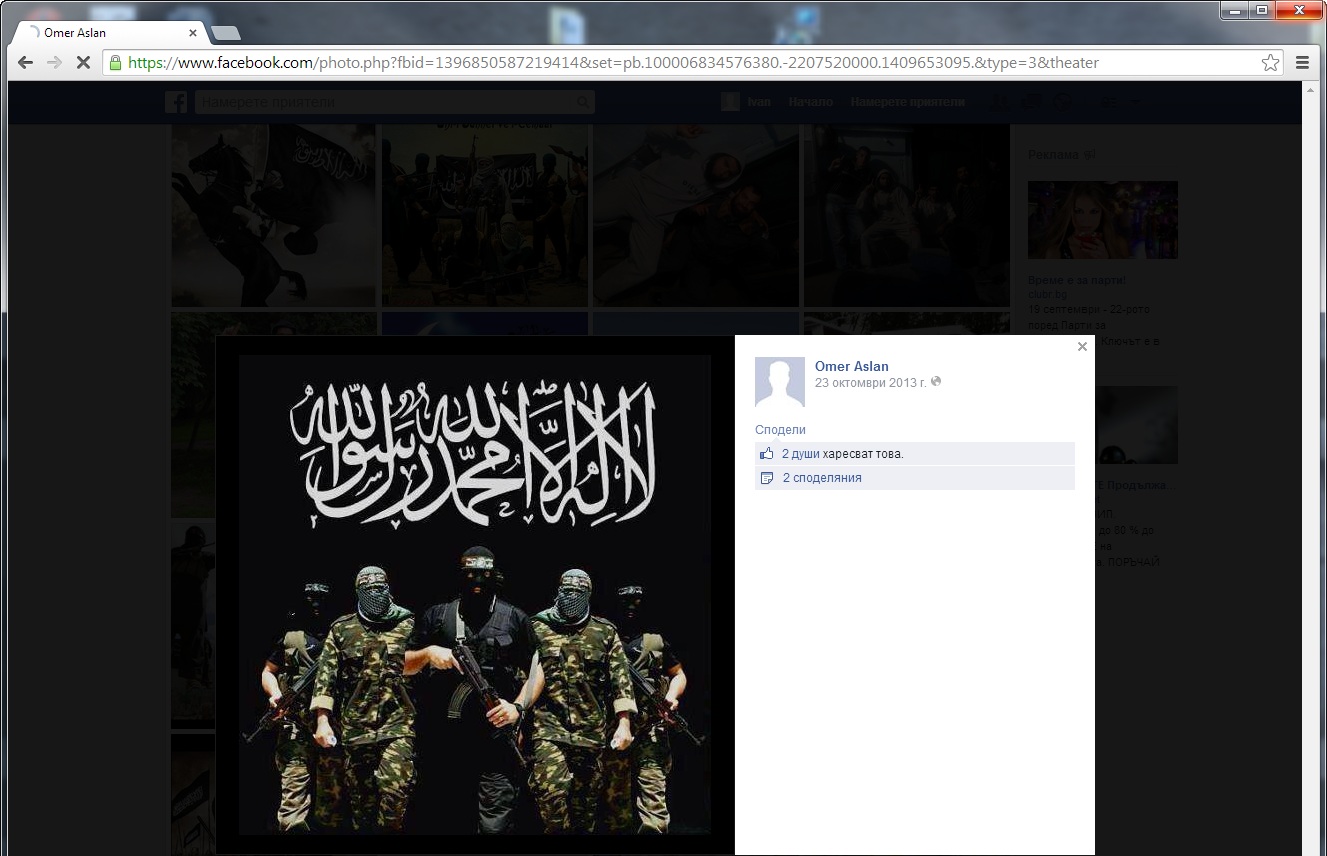 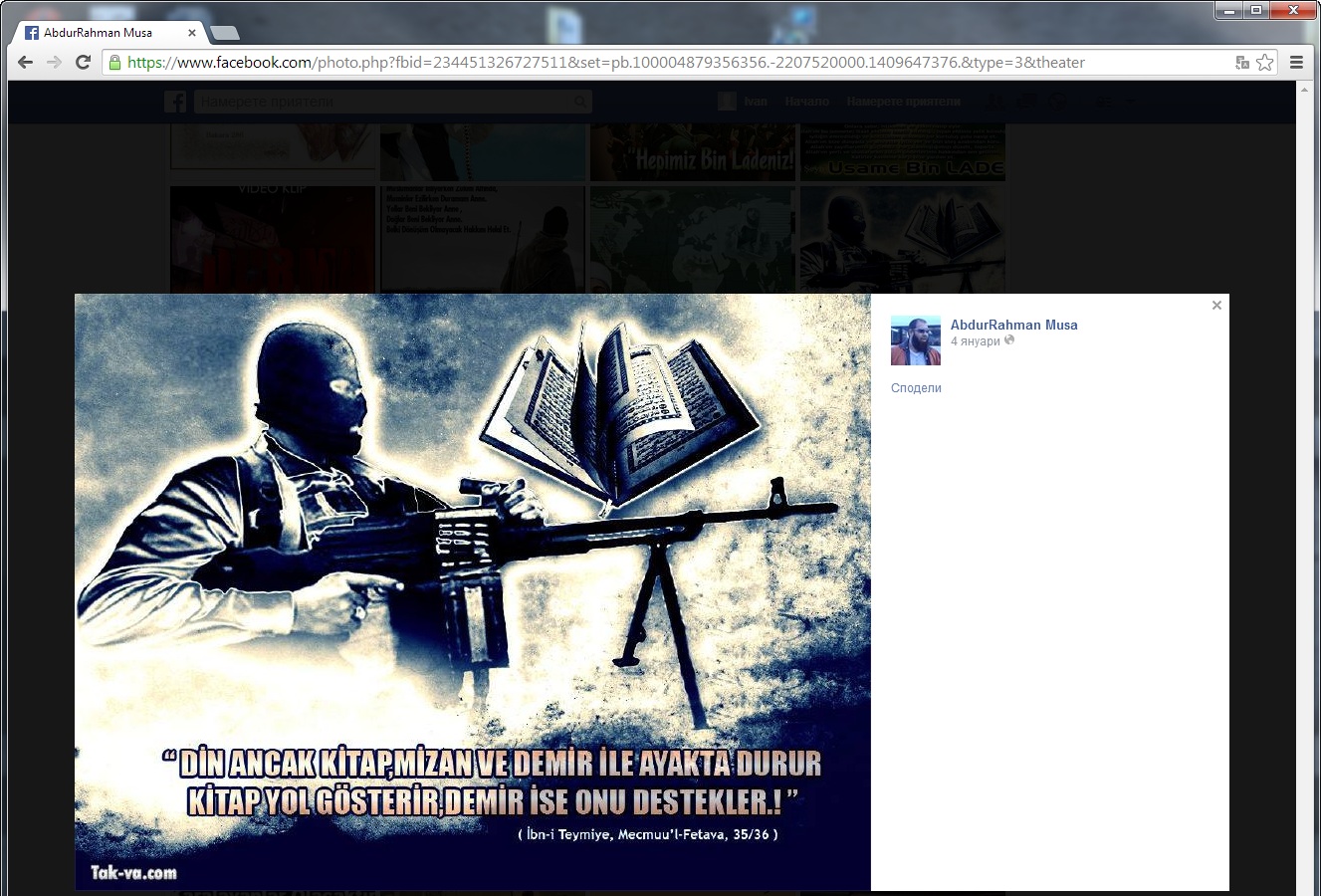 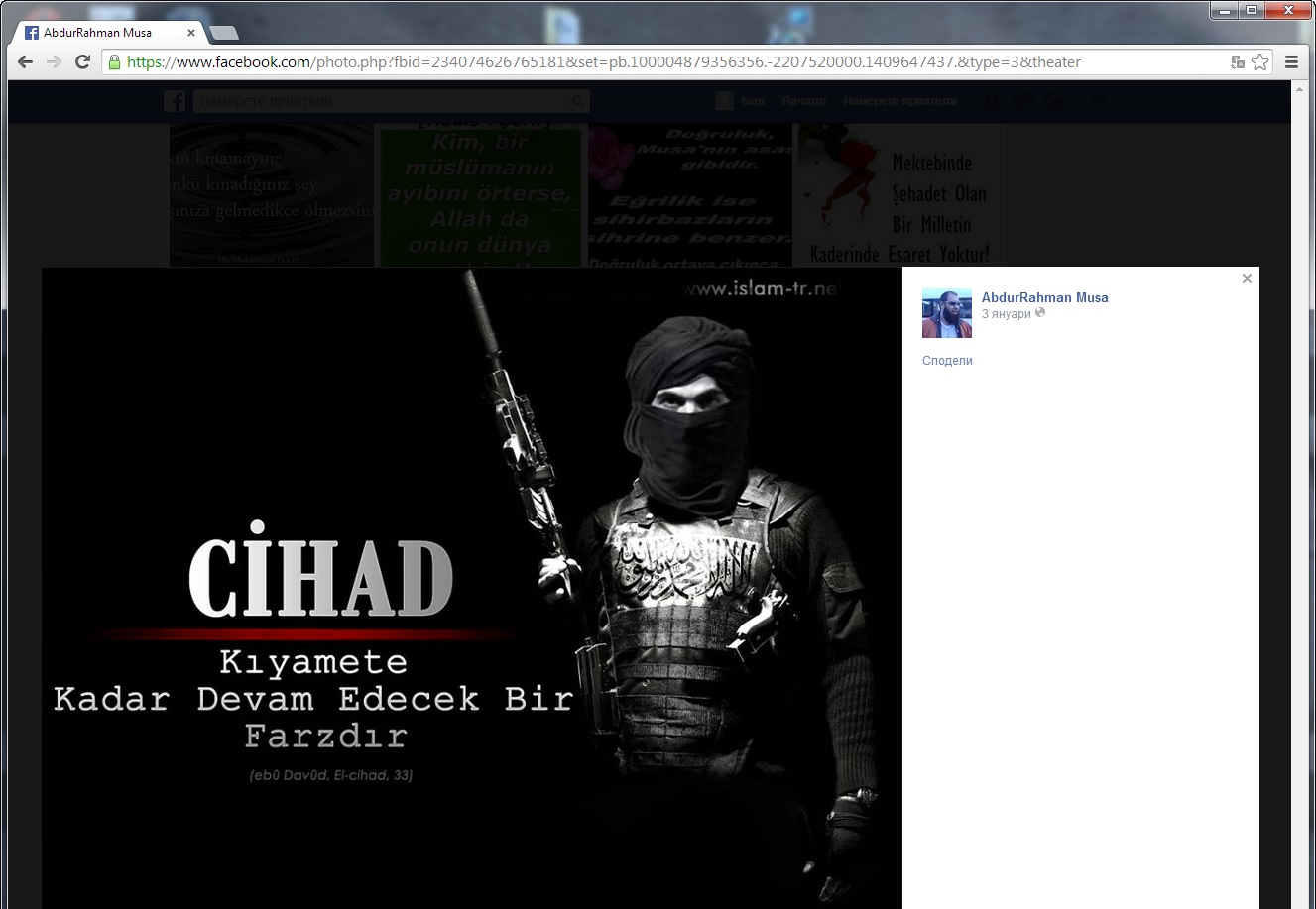 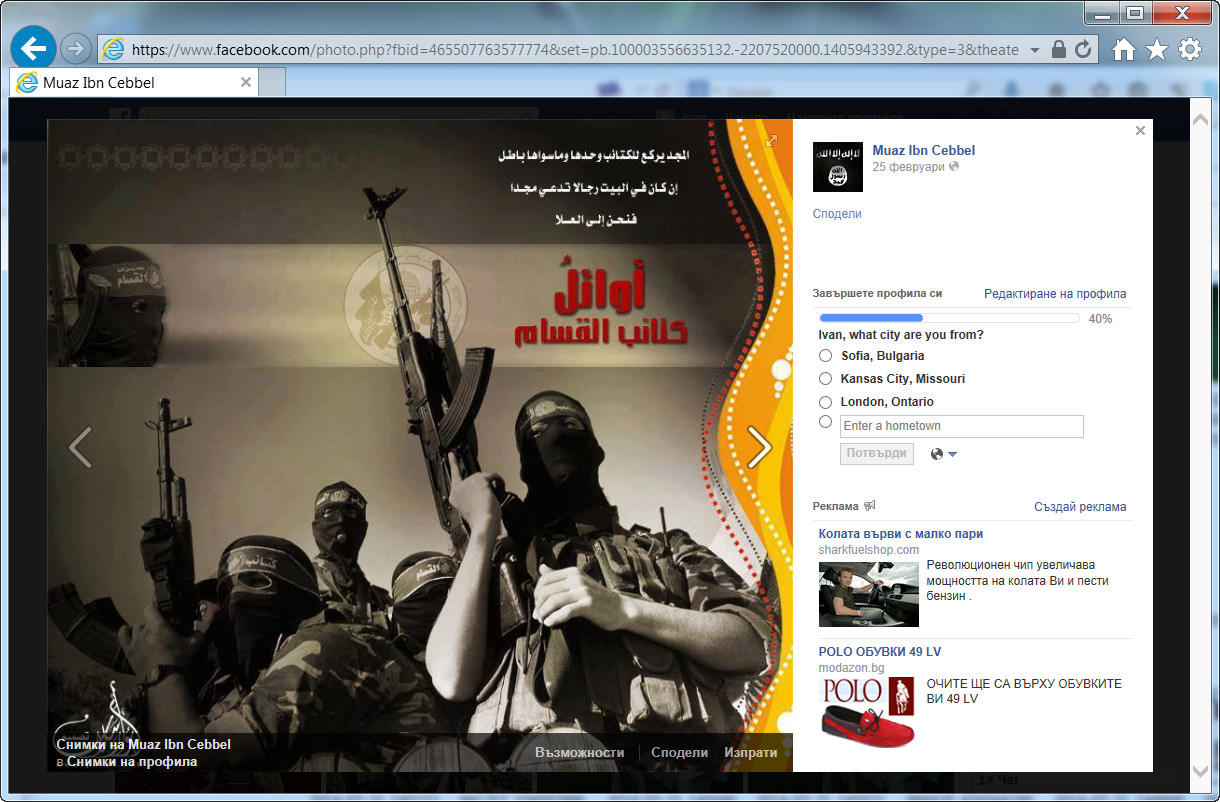 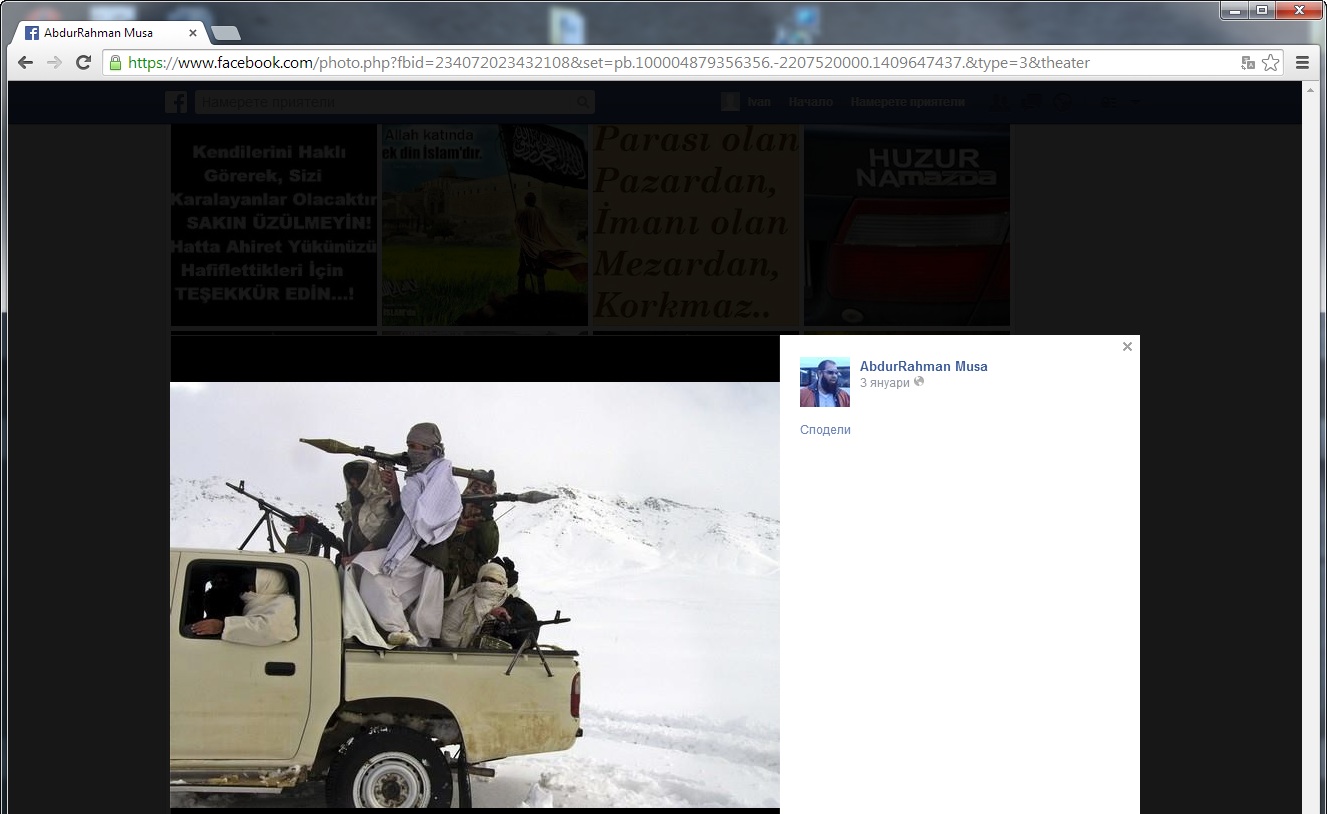 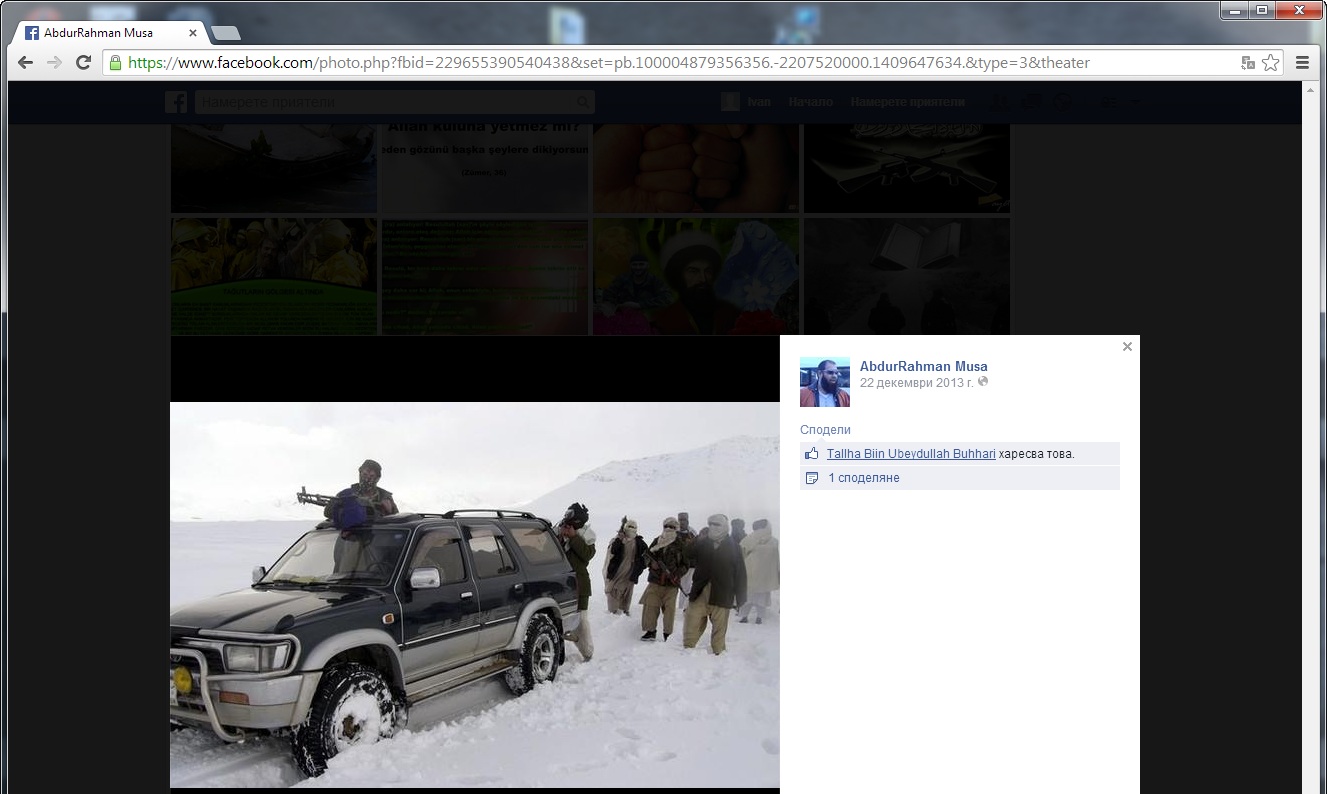 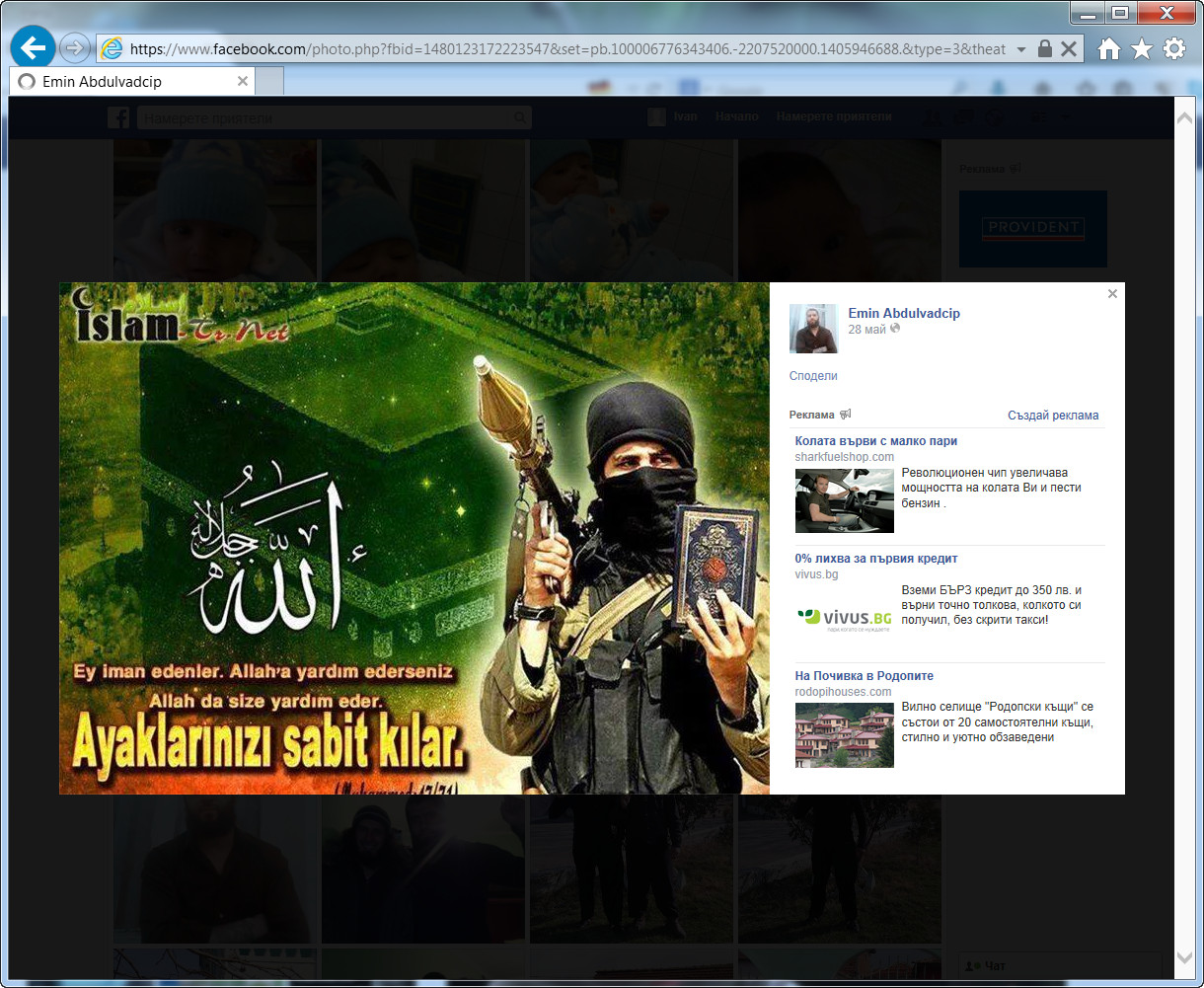 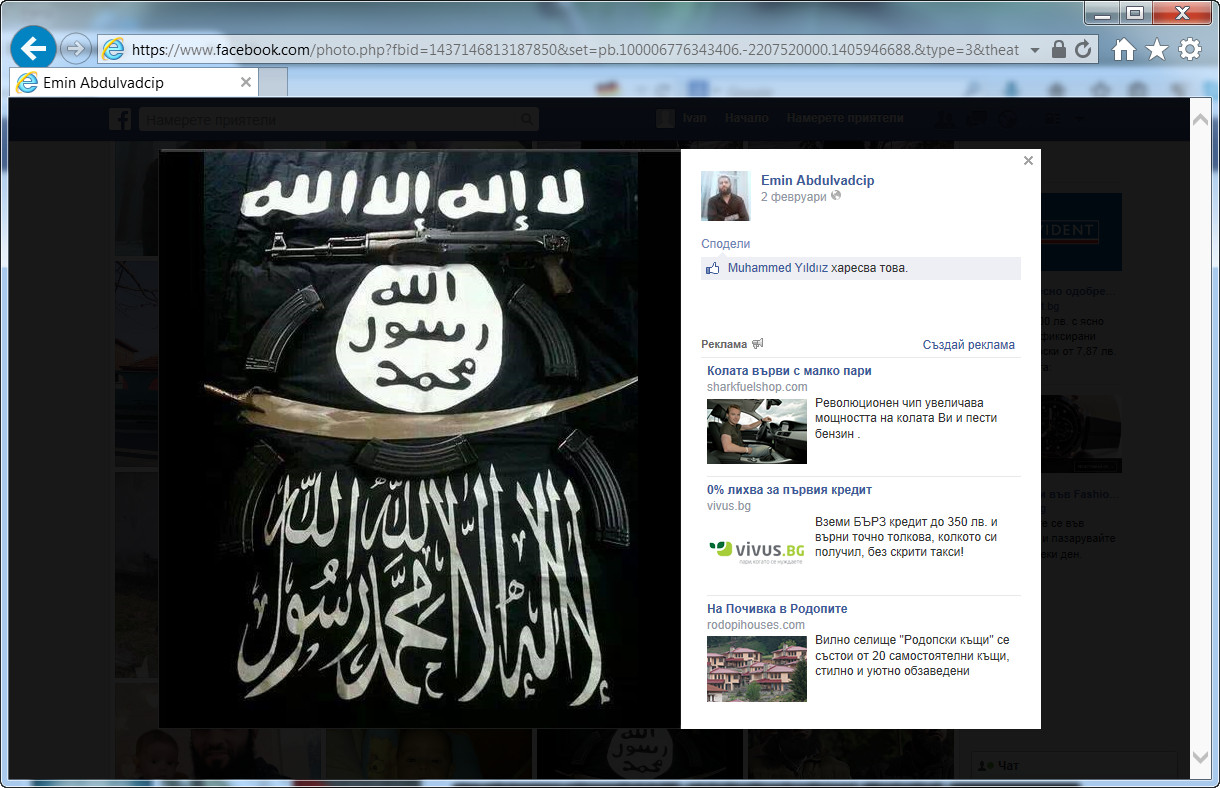 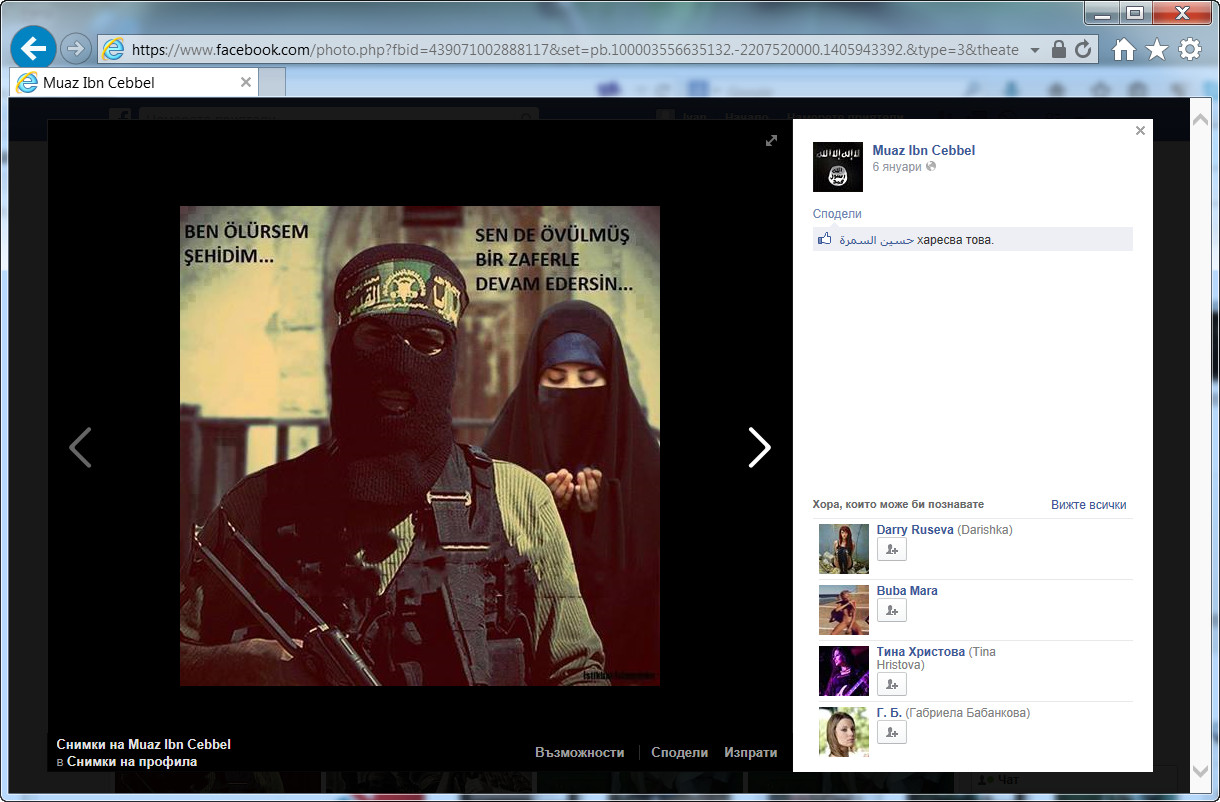 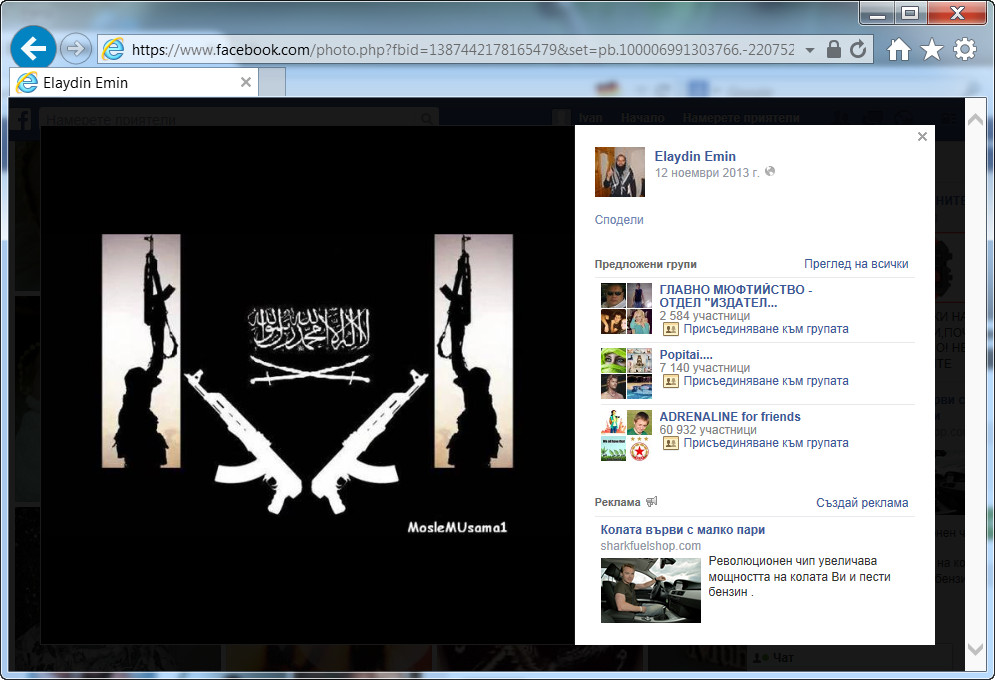 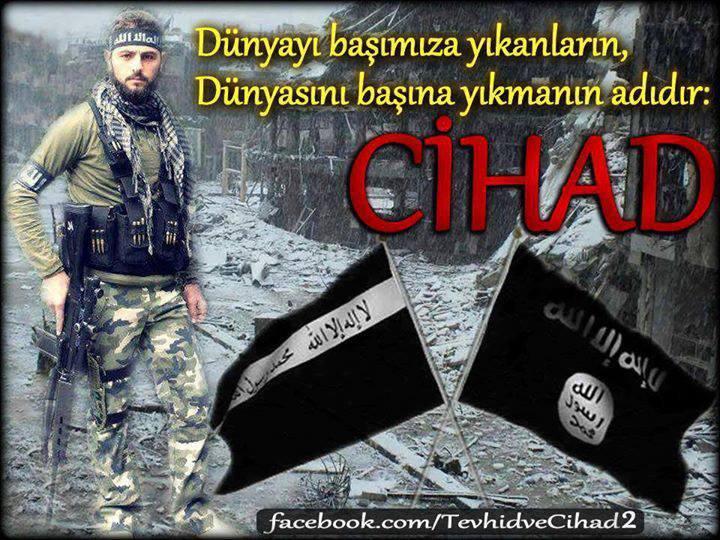 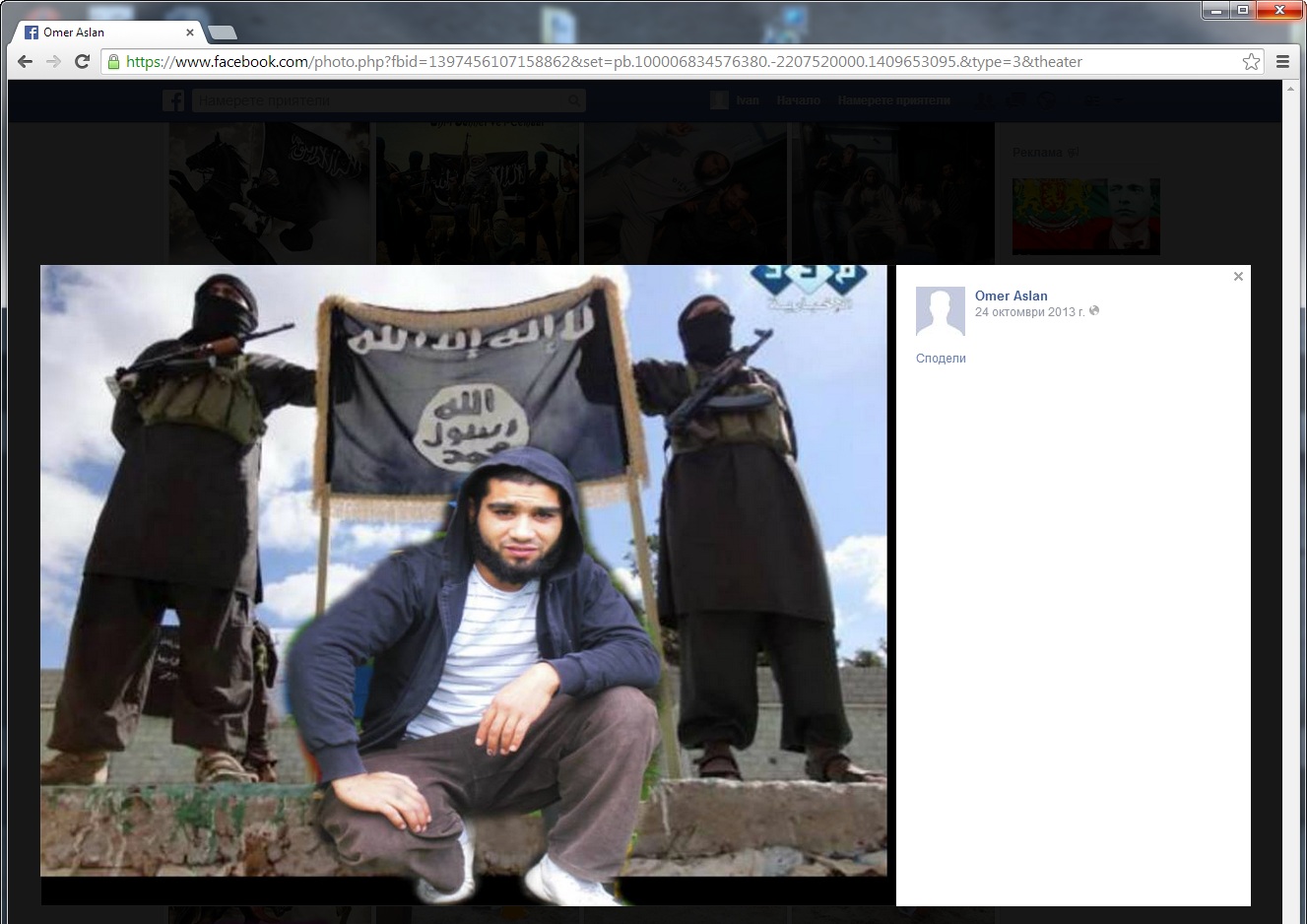 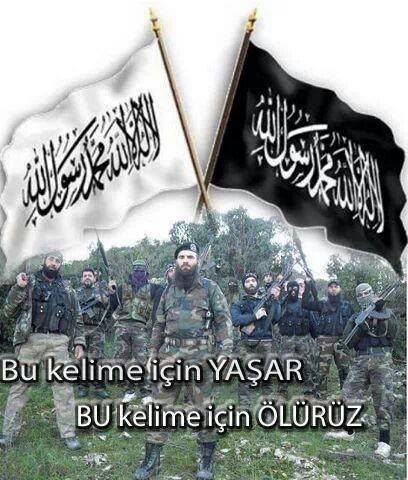 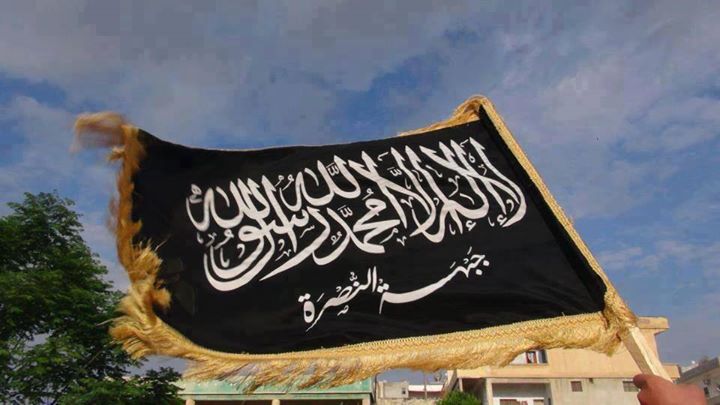 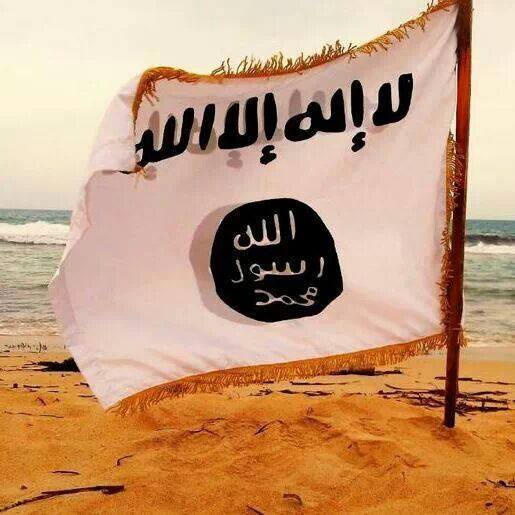 Снимки от сватба на сподвижник на Ахмед Муса Ахмед. Гости позират със знамето, тениски и шапки с логото на ИДИЛ.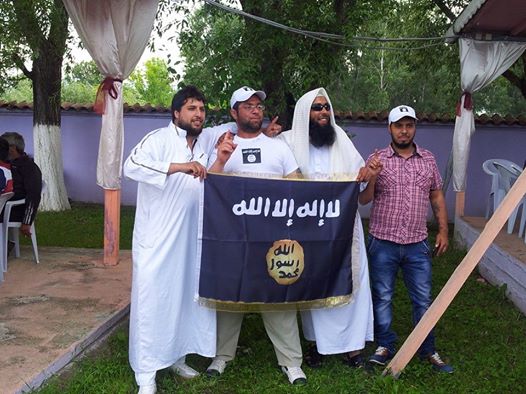 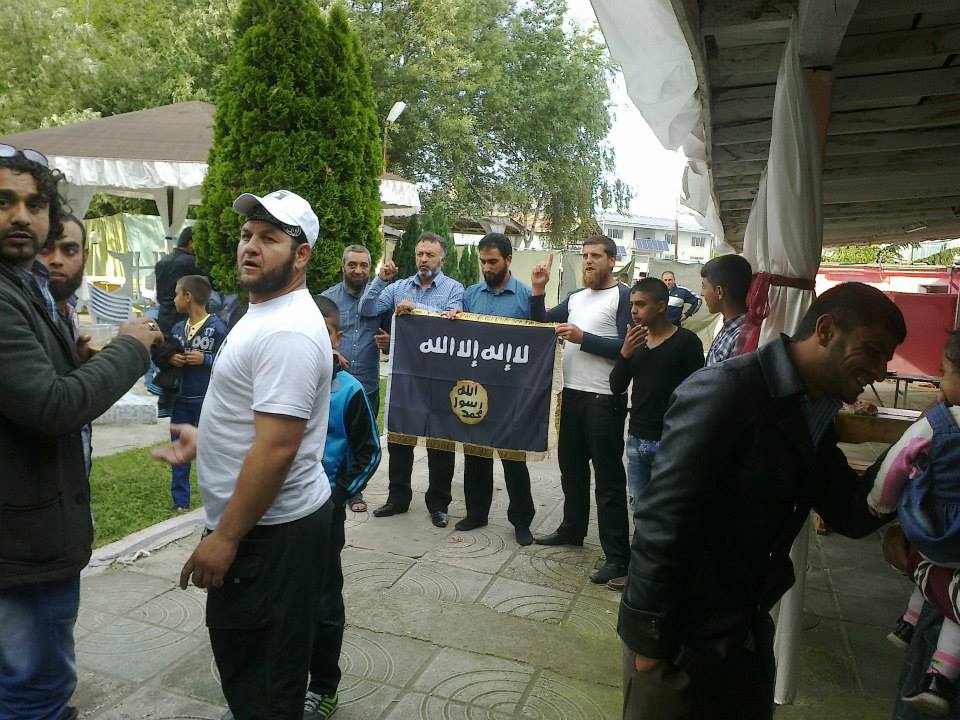 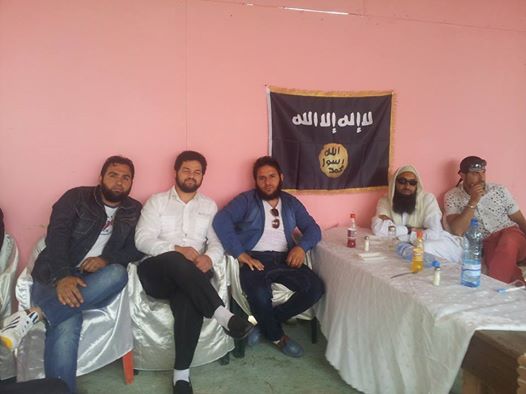 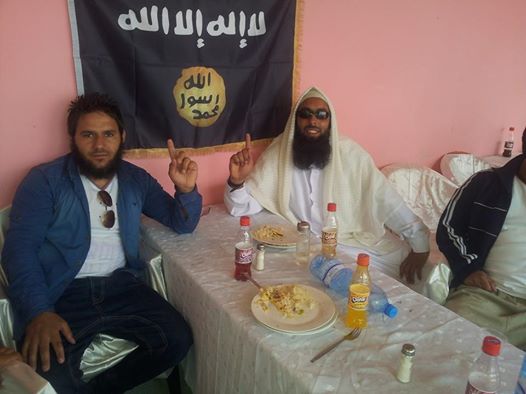 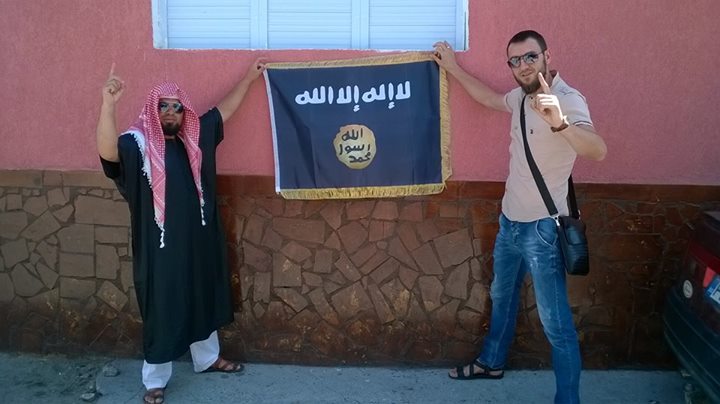 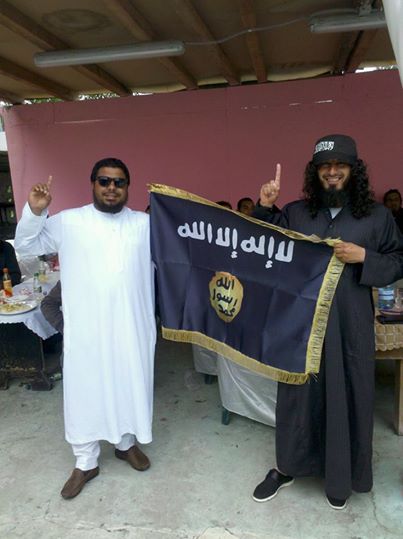 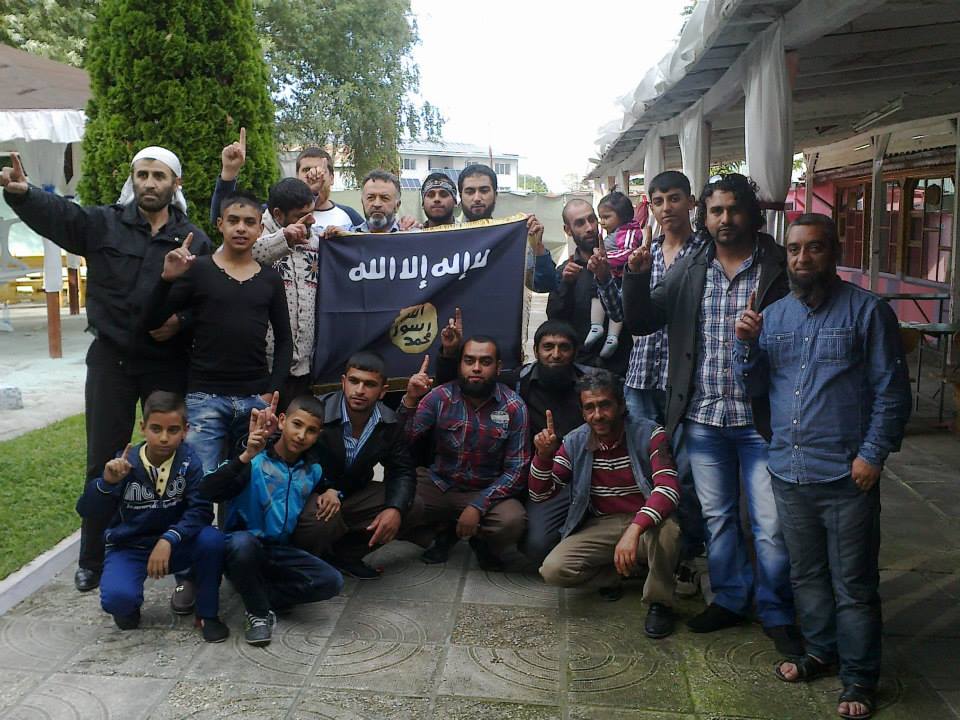 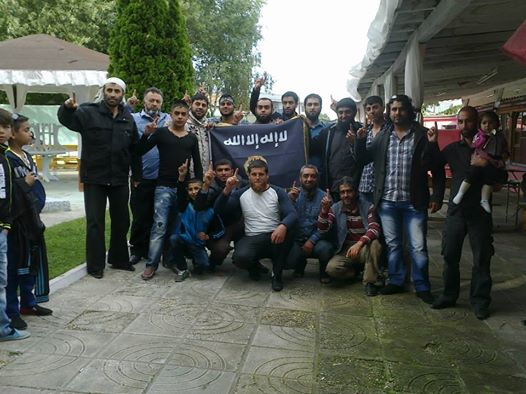 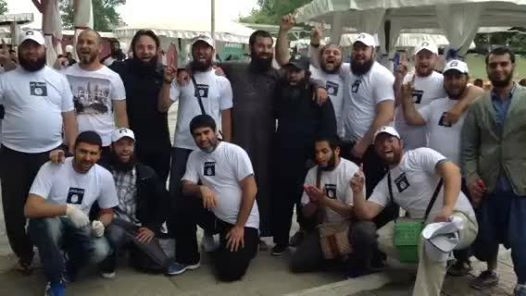 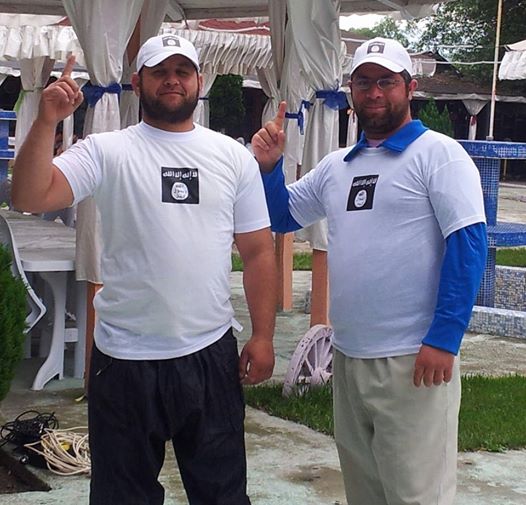 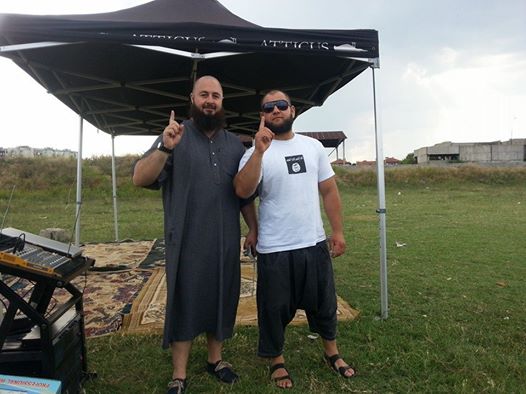 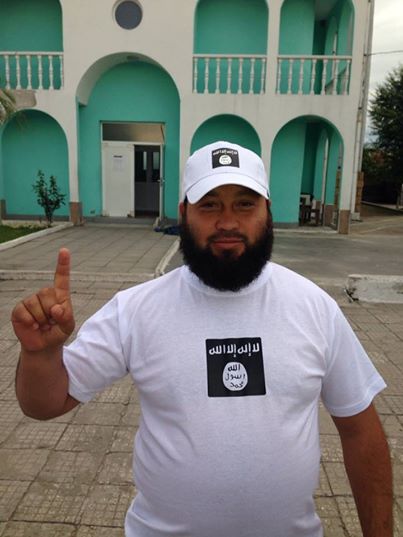 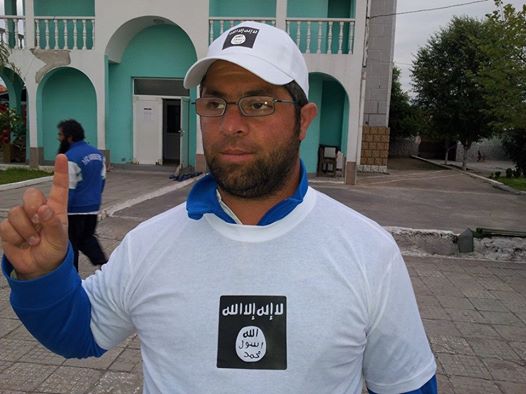 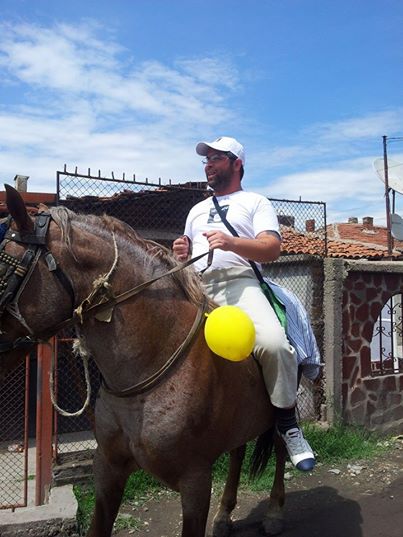 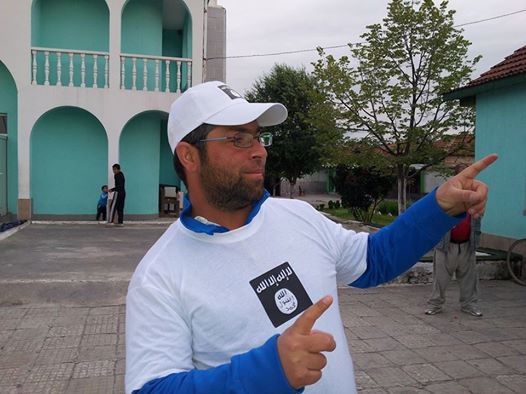 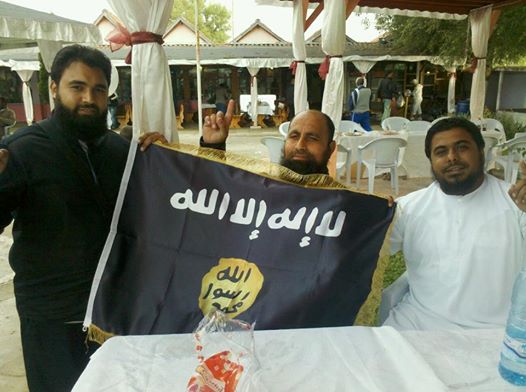 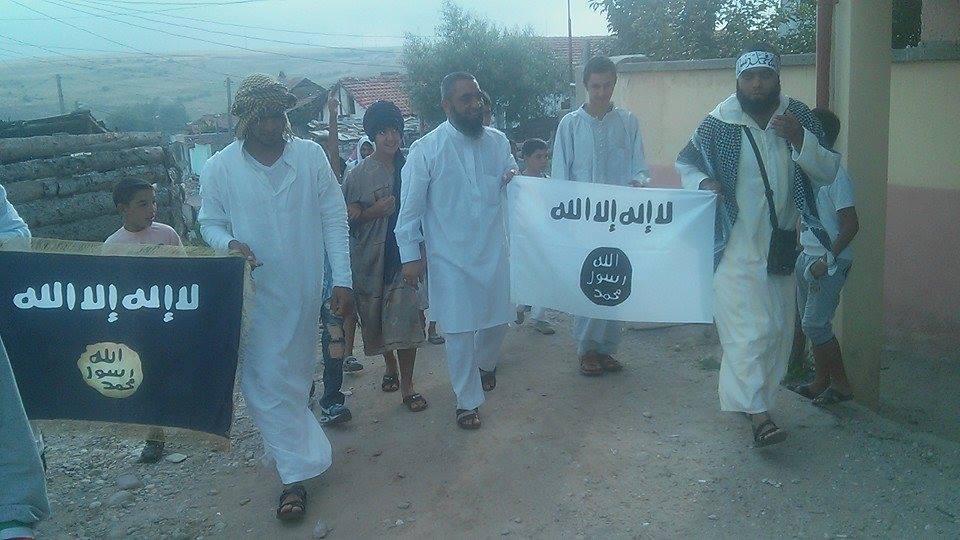 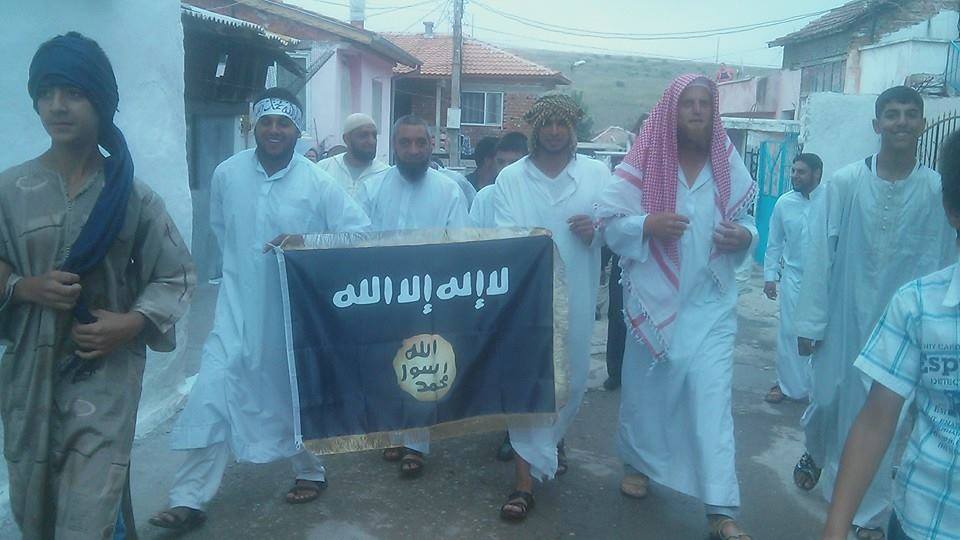 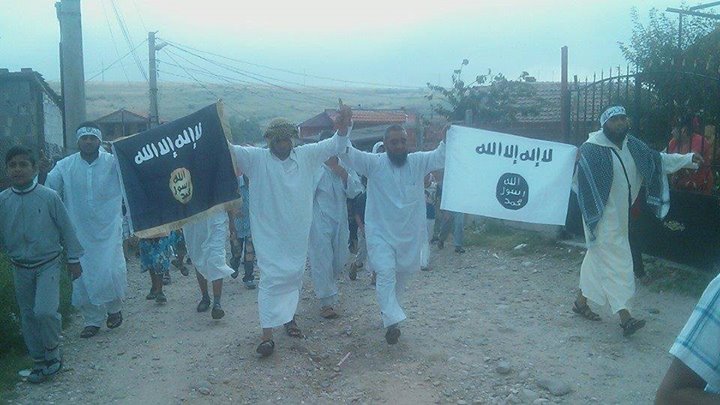 